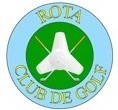 ROTA CLUB DE GOLFPoblado Naval, 2419 DP11530 Rota (Cádiz)MODELO DE SOLICITUD DE CAMBIO DE LICENCIAYo, Doña/Don___________________________________________, mayor de edad y con Licencia federativa de Golf AM____________,                                                      por medio del presente escrito solicito el cambio de mi licencia al Rota Club de Golf AME7.Lo que firmo a los efectos oportunos en ______________________a ______de ____________________de 20____. Firma del deportista solicitante                    Firma y Sello del Rota Club de Golf